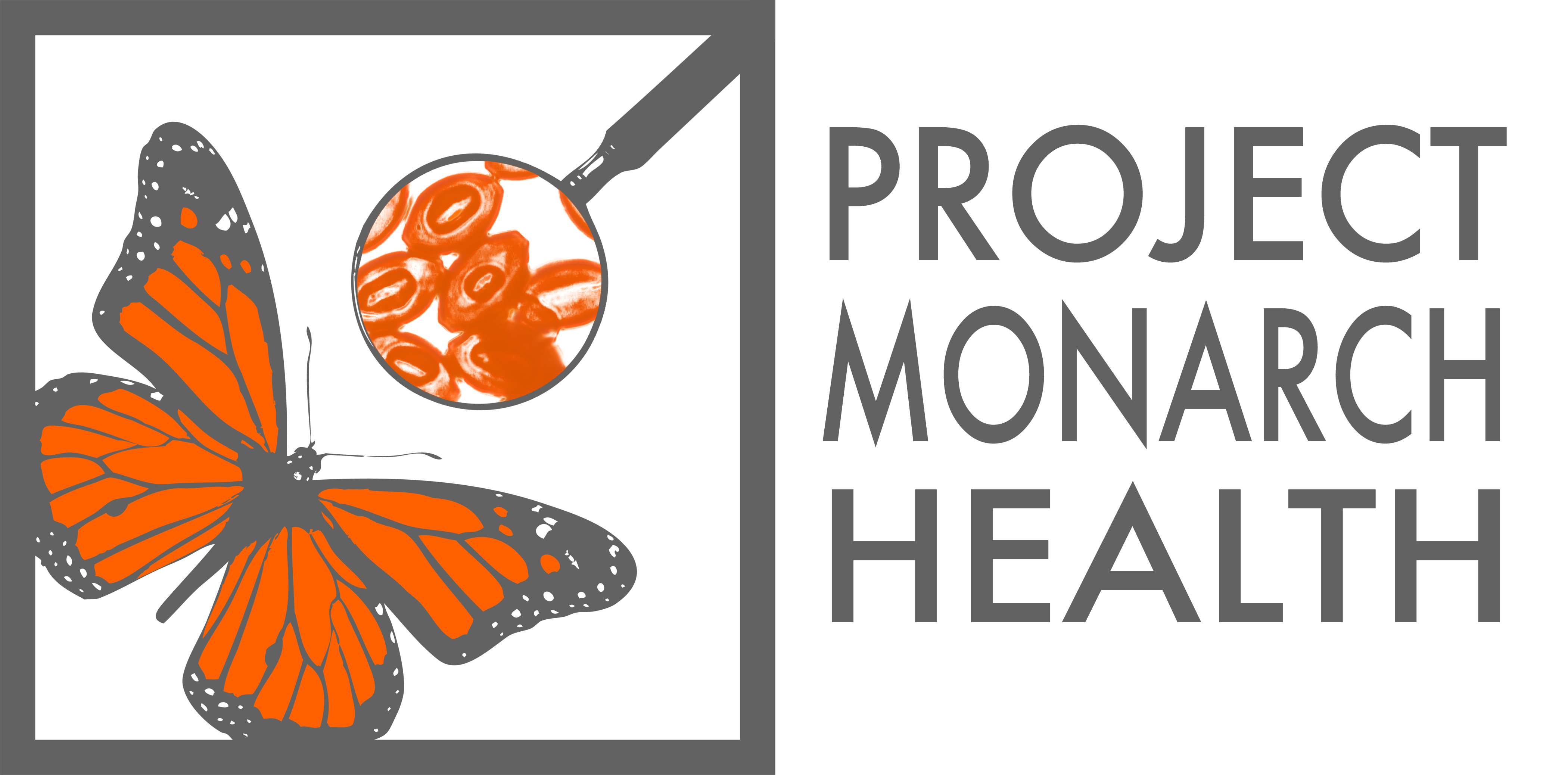 IDCity, StateZip CodeDate collected from wildMark stage when collected from wild: A, YL, OL, P, or E*Date sampled for OESexNotesEXAthens, GA306026/2/15     A, YL, OL, P, or E6/15/15M1     A, YL, OL, P, or E2     A, YL, OL, P, or E3     A, YL, OL, P, or E4     A, YL, OL, P, or E5     A, YL, OL, P, or E6     A, YL, OL, P, or E7     A, YL, OL, P, or E8     A, YL, OL, P, or E9     A, YL, OL, P, or E10     A, YL, OL, P, or E11     A, YL, OL, P, or E12     A, YL, OL, P, or E13     A, YL, OL, P, or E14     A, YL, OL, P, or E15     A, YL, OL, P, or E16     A, YL, OL, P, or E17     A, YL, OL, P, or E18     A, YL, OL, P, or E19     A, YL, OL, P, or E20     A, YL, OL, P, or E21     A, YL, OL, P, or E22     A, YL, OL, P, or E23     A, YL, OL, P, or E24     A, YL, OL, P, or E25     A, YL, OL, P, or E26     A, YL, OL, P, or E27     A, YL, OL, P, or E28     A, YL, OL, P, or E29     A, YL, OL, P, or E30     A, YL, OL, P, or E